ניצחון הרוח 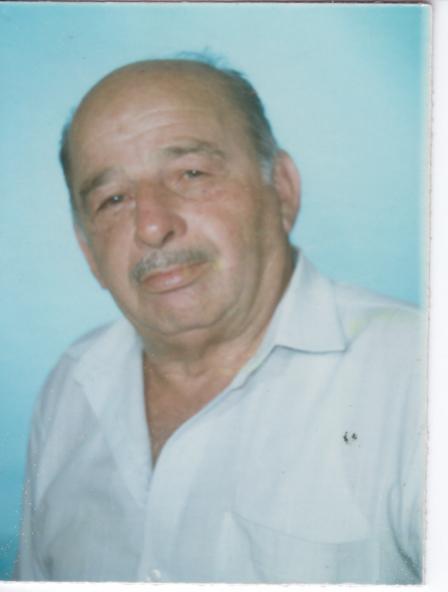 זיכרונותיו של ניצול שואה, מיווןמאת: יעקב ניצחון(כתבה בתו )שנות ילדותינולדתי בעיר טריקלה בחבל תסאליה שבמרכז יוון, עמק שמסביב הרי בזלת גבוהים, במרכזה עובר נהר ליטאוס החוצה את העיר לשניים. העיר ממוקמת לא הרחק מה"מטאורה" בעיר זו חייתי עד גיל 3 שנים, יחד עמי היו אחי הגדול ישראל ואחי השני רואל, אני הייתי השלישי במשפחה, אחרי נולד בלפור. בלפור ע"ש הצהרת בלפור, אך הוא נפטר בגיל צעיר למדי ממחלה.בהיותי בגיל 3  שנים עברה המשפחה כולה להתגורר בדרום יוון באזור ה"פלו-פונסוס" בעיר פטרס. עיר נמל השוכנת בפתחו המערבי של מפרץ קורינטוס.בפטרס נולדו לנו עוד שני אחים דוד ואברהם שבשל היותו הצעיר בבנים ניקרא אברמקי ובקיצור  מקי.בעיר  זו חי אח של אבא ושמו שמואל שהיה נשוי לויקטוריה ובשבתות וחגים היינו נפגשים כל המשפחה המורחבת . הייתי מחכה בקוצר רוח במיוחד לחג הפסח, אז היו קונים לנו בגדים חדשים והיינו יוצאים עם האחים ובניי דודים לטייל באזור. כל המשפחה היתה יושבת מסביב לשולחן והיינו קוראים את ההגדה מתחילתה ועד סופה, פעם ביוונית ופעם בלאדינו, אחר כך היינו פוצחים בשירה ההורים הדודים והילדים והיתה שמחה גדולה בבית. אני זוכר את התקופה הזו כתקופה היפה בחיי ילדותי. אבי היה סוחר במוצרי נדוניה, כגון סדינים, מפות, שמלות, תכשיטים וכו'. הוא היה יוצא מהבית עם מרכולתו ועובר מכפר לכפר כדי למכור. היו תושבים שהיו מזמינים ואז הוא היה יוצא לספק את הסחורה, שמו עבר מפה לאוזן וכך פרנס את המשפחה. אימא לא עבדה, היא הייתה עסוקה כל היום בניקיון, בישולים, תפירה, תיקונים, וחינוך הילדים. אני אהבתי מאוד לקרוא ספרים וכאשר ירד הלילה והייתי מדליק את מנורת הנפט כדי לקרוא, הוריי כעסו עלי שאני מבזבז את הנפט היקר, מאחר והייתה זו תקופת שפל כלכלי.   המצב הכלכלי בבית הלך והחריף עם השנים.המעבר לעיר סלוניקיכאשר ראה אבי כי אין יותר פרנסה באזור, החליטו הוא ואחיו שמואל  לעבור לעיר סלוניקי שבצפון. אך כעבור זמן מה חזר שמואל שוב לפטרס  עם משפחתו מאחר ולא התאקלם ולא מצא פרנסה. סלוניקי שוכנת בצפון יוון על שפת הים האגאי. עיר גדולה בעלת פוטנציאל יותר גדול לפרנסה ובעלת קהילה יהודית גדולה, אשר תומכת ועוזרת במקרה הצורך. וכך בהיותי בן שתיים עשרה שנים, בשנת 1931 , עברנו הורי ואחיי לעיר סלוניקי. שם שכרנו דירה ברובע ורדאר לא הרחק מהנמל.אז גם הפסקתי את לימודיי ויצאתי לעזור בפרנסת המשפחה. תחילה עבדתי כשליח במשרד עורכי דין גדול, לאחר מכן עבדתי כסדרן בקולנוע ועם השנים קודמתי למסריט. נשארתי לעבוד שם עד שנת 1939.אחי הגדול ישראל עבד כפקיד בעיריית סלוניקי.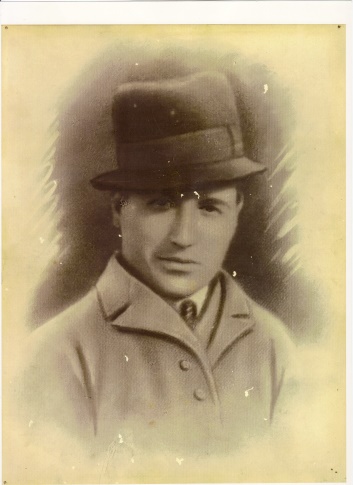           אחי ישראל ניצחוןהגיוס לצבא יווןבשנת 1939 התגייסתי לצבא , עם פרוץ המלחמה בין הצבא היווני והצבא האיטלקי . נלחמתי בגבול הצפון-מערבי באזור אלבניה,  לאחר מכן העבירו אותי להיות חובש בבית חולים הקרוב. עזרתי לרופאים ולאחיות בקבלת הפצועים מהקרבות שהתחוללו. המלחמה היתה קשה ועקובה מדם. *מלחמת איטליה-יוון (ביוונית - Ελληνοϊταλικός Πόλεμος או Πόλεμος του Σαράντα) - "מלחמת 40'" היא עימות בין איטליה הפאשיסטית ובין יוון שהחל ב-28 באוקטובר 1940 והסתיים ב-6 באפריל 1941. העימות סימן את תחילת המערכה הבלקנית במלחמת העולם השנייה. הבסיס הצבאי בו שירתתי היה בעיר לאריסה, לא הרחק מהעיר טריקלה. שם שהיתי החל מגיוסי לצבא, ולאחר סיום הקרבות שוב חזרתי לבסיס בלאריסה. 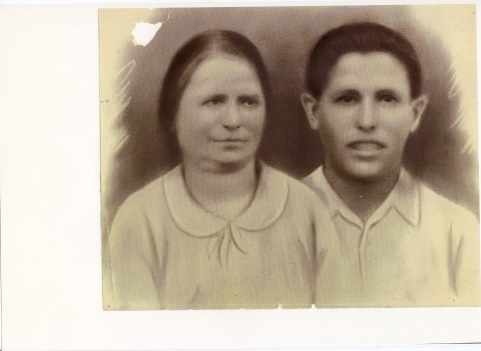 אמי  אסתר ואחי  דודהכיבוש הגרמנייוון נכנעה ב-27 באפריל 1941. היא בותרה לשלושה אזורי כיבוש: הבולגרים קיבלו את צפון יוון - את תראקיה ואת צפון מקדוניה; הגרמנים - את דרום-מקדוניה עם סלוניקי במרכזה, והאיטלקים - את מרכז והדרום, כולל אתונה, וכל האיים. 
רק בשנת 1944 נכנסו הגרמנים לדרום יוון כאשר ראו כי האיטלקים אינם מבצעים את דרישות הגרמנים. האמת שהאיטלקים היו גמישים  יותר ולא אכזריים כלפי התושבים, והיה אפשר להסתדר איתם.בשנת 1941, כאשר סיימתי את שירותי הצבאי בצבא יוון. יצאתי מהבסיס בלאריסה והצלחתי איכשהו להגיע לאתונה. משם היתה בעיה להגיע לסלוניקי כי לא היו אוטובוסים ולא רכבות מאחר והם הוחרמו על-ידי הגרמנים. לא היה לי כסף ועשיתי את דרכי ברגל, בטרמפים. לאחר כחמישה ימים הגעתי לעיר סלוניקי שבה התגוררה משפחתי אבי ניסים, אמי אסתר, אחי הגדול ישראל ואחיי הצעירים ממני דוד ומקי(אברהם). הם שמחו כל-כך כאשר חזרתי מהמלחמה עם האיטלקים. הם שמעו על הקרבות ועל הרבה הרוגים וכבר היו מודאגים שלא אחזור, וכאשר עמדתי בפתח הדלת הם בכו והתרגשו על ששבתי בשלום מהמלחמה. אבי שם את ידו על ראשי ובירך אותי. סיפרתי להם על תקופת המלחמה  איך ראיתי חברים לנשק הרוגים ופצועים רבים, איך טיפלתי בהם כאשר אני מהרהר במחשבתי כי זה הדבר הנורא ביותר שקרה לי. סיפרתי להם על הדרך הארוכה שעשיתי מלאריסה עד אתונה ומשם עד סלוניקי, ללא אמצעי תחבורה.   בתקופת שירותי הצבאי התחתן אחי רואל  עם אמיליה ועבר להתגורר בעיר טריקלה, שם נולדו לו שלושה ילדים אנה, סטלה וניסים. הוא הצטרף לפרטיזנים שהתמקמו על ההרים,  וביצע הרבה פעולות נגד הכיבוש הגרמני. רואל היה אדם אמיץ ביותר, פעולותיו נגד הכיבוש הגרמני דרשו אכן אומץ רב, כאשר היה יורד מההרים ומבצע חבלות, הן בפסי הרכבת המובילות את המזון המוחרם והאוצרות שנבזזו מהיהודים לכוון גרמניה, והן בהרג וחבלה של גרמנים ומשתפי פעולה. בסלוניקי הכרתי את לואיזה. לואיזה לבית משפחת ברקואל היתה נערה צעירה וחיננית. היא היתה הגדולה מבין שבעה אחים ואחיות . אביה איליה ברקואל נפטר ועול הפרנסה נפל על אימה שרה שהיתה אלמנה. התאהבנו והתחלנו לצאת. היינו נפגשים לעיתים קרובות ומטיילים לאורך שפת הים עד המגדל הלבן וחזרה, לפעמים יוצאים לסרט או יושבים בבית קפה. האהבה בינינו היא שהחזיקה אותי מבחינה נפשית שכן היתה זו תקופה קשה ביותר תחת הכיבוש הגרמני והגזרות חדשות לבקרים אשר נחתו על היהודים.                                              לואיזה הפכה לבת בית אצלנו.                                                 התמונה צולמה בשנת 1938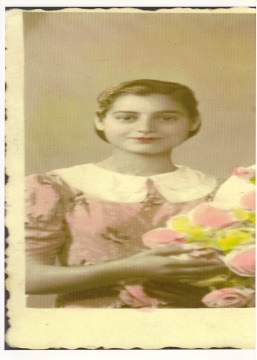 עד כמעט אמצע 1942  לא הוטלו גזירות על היהודים, אך ביוון  כמו בכל אירופה שררה תקופה קשה של מחסור לא היתה עבודה וחיפשנו כל עבודה על מנת להביא פת לחם הביתה, האווירה היתה קשה, גל של אנטישמיות פשט על אירופה כולה ולא פסח גם על יוון. הגרמנים החרימו את מחסני המזון, הדלק, וכל דבר אשר תרם למאמץ המלחמתי שלהם. דבר זה גרם למחסור במזון, טקסטיל, חומרי גלם, ועוד.מאמצע 1942 החלו הגרמנים להטיל גזרות קשות על היהודים .פורסם צו המחייב את היהודים מגיל 5 ומעלה לשאת את הטלאי הצהוב על בגדיהם ,יהודים לא הורשו לעבוד במקומות ציבוריים,. בוצעו מעצרי שווא של יהודים אמידים. בתיהם הוחרמו על-ידי הגרמנים כדי להקים את המפקדות שלהם. והיהודים האמידים  אולצו לעבור לבתים קטנים יותר.  יהודים לא הורשו לנסוע בתחבורה הציבורית או בכל כלי רכב, ולא הורשו להיכנס לרחובות  מרכזיים. בתי עסק של יהודים בעיר אולצו לסמן את עסקיהם בשלט גדול "חנות של יהודים", גם בתי הדירות סומנו בשלטים עם מגן דוד.היה זה בתאריך 11 ביולי 1942 באמצע הקיץ,  כאשר אספו את היהודים מגיל 18 עד גיל 45 -כביכול להירשם לעבודה, בכיכר החרות (Platia Elefteria) שבסלוניקי והחלו מתעללים ביהודים ומשפילים אותם, עמדתי ביניהם וראיתי איך דרשו מאתנו לעמוד שעות עם רגליים מכופפות וידיים למעלה ומי שהעז לזוז או להוריד את ידיו, הוכה קשות עם אלות, ביקשו מחלק מהם  לרקוד והשפילו אותם שיסו בהם כלבים, ומי שנפל או התעלף, לא הרשו הגרמנים לתת להם עזרה, וסתם ללא שום סיבה. הגרמנים, והיוונים עמדו מסביב ולגלגו.היתה זו השבת השחורה. הפחד הנורא ששרר בעיר גרם לנו להסתגר בבתים  ולא להסתכן בהיתקלות עם הגרמנים ש"שרצו" בכל פינה בעיר.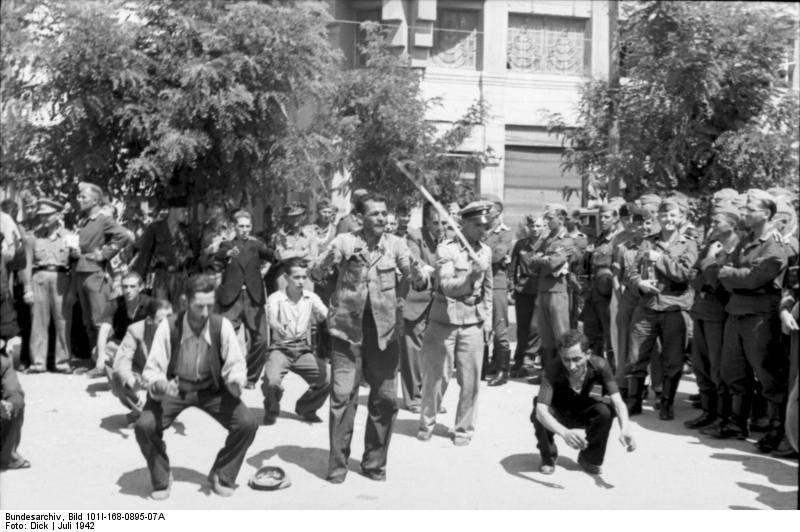 עבודות כפיהלאחר השבת השחורה, הגרמנים הוציאו צו שכל משפחה חייבת לשלוח את בניה לעבודות כפיה. הבנים אולצו להגיע למרכז מסוים ומשם העבירו אותנו לעבודות כפייה. מי שלא הגיע למלא את חובתו ונתפס הוצא למוות בירייה.בעבודות אלו היה עלינו להתייצב לשמירה על פסי הרכבת, לתקן את המסילות לאורך של מאות קילומטרים, לשמור כדי למנוע את חבלת הפרטיזנים ברכבות ובמסילות. בתמורה  לכך הובטח כי נקבל  סל מזון עבור המשפחה שכללה פת לחם, גבינה וזיתים.אחי הגדול, ישראל, נקרא להתייצב ראשון  אך סרב ללכת כי שמע שמעבידים את העובדים בעבודות קשות תחת שמירה ושררה, ללא מזון וללא מקום לינה סביר. משהחל הרעב בבית להציק, החלטתי ללכת במקומו ואכן משפחתי קבלה את סל המזון. במשך עשרים יום שמרתי במקומו ללא אוכל, במהלך מילוי התפקיד שנכפה עלי. המשגיחים נהגו בנו באכזריות רבה, תנאי הדיור היו עלובים, המזון היה מועט ואיכותו גרועה, למקום שבו אני עבדתי לא הגיע בכלל אספקת מזון כל שהיה בהישג ידי  היו אלו  עשבים שמהם נאלצתי להתקיים.  היה קר מאוד בלילות וביום השמש היתה קופחת על ראשינו, לא היה לנו מחסה נאלצנו להעביר אבנים סלעים מצד לצד תחת עיניהם הפקוחה של המשגיחים שהתאכזרו אלינו.היו עובדים שלא החזיקו מעמד עקב העבודה הקשה ומחסור במזון ומים ולכן התמוטטו. לפי הידוע לי עשרות מעובדי הכפייה במקום שהייתי, לא החזיקו מעמד ומתו.כמובן משסיימתי למלא את מקומו של אחי ושבתי הביתה,  הגיע זימון על שמי, שוב הלכתי לקחת את סל המזון אך לשמירה לא התייצבתי. כתוצאה מהיעדרותי בעמדת השמירה החלו הגרמנים והמשטרה היוונית לחפש אחרי. אמי דאגה לי מאוד, ואמרה ששמחה שחזרתי בשלום מהמלחמה עם האיטלקים  והיא לא רוצה לאבד אותי . היא פחדה מאוד שהגרמנים יתפסו אותי וביקשה שאברח מהעיר סלוניקי על מנת שלא אתפס. הבריחה מסלוניקיבחודש מרץ 1942 כאשר ראיתי שהחיפושים אחרי נעשים תכופים יותר ובמזל לא נתפסתי, החלטתי שאין ברירה אחרת, ארזתי מספר חפצים לקחנו צידה לדרך ככל שהיה בהישג ידנו ויחד עם חברתי לואיזה ברחנו יחד ברגל בדרך לא דרך בין יערות והרים בשלג ובגשם במסתור ובעורמה. הגענו לכל מיני כפרים בדרך, התחבאנו בתוך אסמים, חצרות של תושבים בכפרים . גנבנו אוכל על-מנת להתקיים ולפעמים כיבדו אותנו תושבי האזור מבלי שידעו שאנחנו יהודים, אך מיד לאחר מכן ברחנו מהמקום שמא ילשינו עלינו ויתפסו אותנו. ידענו שאם ניתפס יהרגו אותנו מיד. פעם אחת כאשר הגענו לאחד המקומות פנינו לכומר המקומי וביקשנו ממנו מחסה. לא אמרנו שאנו יהודים והכומר דאג לנו ללינה באחד מבתי הספר. כל אותה העת דאגנו להורים ולאחים ולא ידענו מה מתחולל בעיר סלוניקי, דיברנו על כך מספר פעמים, והחלטנו שאין בידינו להושיע ועדיף להתרחק ככל האפשר מאזור הכיבוש הגרמני.  לאחר כ- 20 יום הגענו לעיר טריקלה היא עיר הולדתי, שם התגורר אחי הגדול, רואל, עם אשתו ושלושת ילדיו, וכן דודתי  (אחות אמי) פאני  עם משפחתה . בהגיענו לעיר טריקלה קיבלה אותנו הקהילה היהודית במקום בשמחה. כולם שאלו לשלום המשפחה בצפון, רצו לדעת מה בדיוק קורה ועד כמה המצב גרוע. היינו מלוכלכים, מלאי כינים, ורצינו מאוד להתקלח ולנוח מהדרך. קיבלה אותנו אישה בשם שרינה ונתנה לנו חדר בביתה, התקלחנו וניקינו את ראשינו. התיישבנו לשולחן וסיפרנו את שידענו על מה שקורה בצפון ועל הדרך שעשינו עד הגיענו לטריקלה.כעבור זמן קצר נשאתי את לואיזה לאישה. מצד אחד מאוד שמחתי לשאת את אהובתי לואיזה לאישה  אך מצד שני חדרה עצבות ללבנו מאחר וכול משפחתנו לא לקחה חלק בשמחה. כעבור זמן מה שכרנו דירה קטנה ואני התחלתי לעבוד בשוק החקלאי. הייתי קונה את התוצרת בכפרים ומוכר בדוכן בשוק. או קונה דברי סדקית, מחטים חוטים סיכות גפרורים וכו' ויוצא לכפרים לעשות סחר חליפין, תמורת הסחורה שנתתי קיבלתי מזון מהכפריים, כגון: עופות, חיטה, ירקות, וחוזר הביתה שמח  ומאושר.בחודש יוני 1943 נולד בני הבכור. נתתי לו את שם אבי ניסים. כל התקופה הזו לא ידעתי מה קורה  למשפחתי בסלוניקי. עם הולדתו של בני ערכנו ברית מילה והצטלמנו. שלחתי תמונות למשפחתי ולמשפחת אשתי. היו שמועות, אך לא האמנתי  שאת כולם כבר לקחו ברכבות בטרנספורטים לאושוויץ, ברגן בלזן, ועוד מחנות ריכוז.בעיר טריקלה עדיין שלטו האיטלקים. אך כבר התחלנו לשמוע שהגרמנים מתקרבים אלינו. כאשר שמענו זאת אספנו מספר חפצים ועלינו להרים להתחבא בחסות הפרטיזנים, חלקם ברחו לכפרים להסתתר אצל התושבים שם, אך היה מאוד מסוכן כי מי שנתפס נותן מחסה ליהודים הוצאה כל משפחתו להורג.מאחר והיה לנו תינוק היה מאוד קשה לטפל בו בהרים, עברנו לכפרים להסתתר אך לא יכולנו להישאר שם הרבה זמן כי לא היה כסף ולא היה מה לאכול. אשתי ואני החלטנו לחזור הביתה. כאשר ראינו שלא נורא ואפשר להמשיך לחיות כרגיל חזרו עוד אנשים מהמסתור.לילה אחד ב- 24 במרץ שנת 1944  הגיעו חיילים איטלקים וחיילים גרמנים לביתנו וביקשו מקום לישון . היינו באמצע ארוחת ערב והם התיישבו לאכול אתנו. כמנהג היוונים כיבדנו אותם במזטים ושתייה יין, אוזו ורצינה, כמובן שלא היה שפע אך עם המעט שהיה התחלקנו איתם. בסוף הערב הם ביקשו לישון אצלנו ועלו לקומה העליונה לישון.באותו הלילה, בעודנו ישנים שמענו מהלומות חזקות בדלת. התעוררנו כולנו בבהלה, בדלת עמדו הגרמנים חיילי הגסטאפו, גבוהים ולבושים במדים שחורים ומגפיים עד הברכיים וכובעים. בידיהם היתה רשימת שמות היהודים בעיר טריקלה, מאחר ואנחנו לא היינו רשומים כתושבי העיר לא היינו ברשימות אך בת דודתי וולה ישנה באותו לילה אצלנו כי בינה לבין אשתי לואיזה נרקמו יחסי חברות.  כאשר באו לחפש את וולה בביתה, אמרה אימה פאני שהיא ישנה אצלנו והם דרשו ממנה לקחת אותם אלינו,  וכך, כאשר חיפשו אותה אצלנו מצאו גם את כולנו. מיד הורו לנו לצאת החוצה בצעקות ובגידופים, ללא שהספקנו לאסוף את חפצינו. אשתי לקחה עמה את התינוק בידיים ואני סחבתי שמיכה ותיק עם מעט אוכל ובגדים לתינוק.ריכזו אותנו במרכז העיר יחד עם כל תושבי טריקלה. היינו כ – 200 יהודים מהעיר.אלה שהספיקו לברוח להרים ולכפרים, ניצלו, ביניהם היה גם אחי רואל שהיה פעיל בשורות הפרטיזנים אך אשתו אמיליה ו2 ילדיו ניסים ואנה נתפסו יחד אתנו. כעבור מספר שעות הגיעו משאיות , העמיסו אותנו ונלקחנו כולנו לעיר לאריסה.בעיר לאריסה שיכנו אותנו בחצר של מבנה הבסיס שבו ששירתי בצבא היווני, הכרתי כל חור בבסיס, ואילו הייתי לבדי בטוחני שהייתי מוצא את הדרך לברוח.במחנה זה היינו כ- 5000 איש אישה וטף שהביאו מכל האזור הדרומי של יוון . שם ישנו בתוך אוהלים, פעם ביום קיבלנו קערת מרק. אף אחד לא היה אתנו בקשר, לא אמרו לנו מה הולכים לעשות אתנו ולאן לוקחים אותנו. התחלנו לדבר בינינו וחשבנו שאולי לוקחים אותנו לעבודה בגרמניה. אלה השמועות שעברו מפה לאוזן. במחנה זה שהיה מסוגר ושמור מבחוץ החזיקו אותנו כ- 10 ימים. היה זה באפריל 1944, כאשר הוכנסו לקרון הרכבת כל יהודי טריקלה לריסה, פטרס יואנינה, ומעוד מקומות בדרום יוון. בקרון היו גם  אשתי ובני ניסים בן 9 חודשים.  גם אשתו של אחי אמיליה ושני ילדיו אנה וניסים היו אתנו ברכבת אשר נשלחה היישר לאושוויץ. בתו האמצעית של אחי, סטלה, הוברחה אף היא להרים יחד עם קרובי משפחה מצד האם בעודה בת שנתיים וניצלה, היא חיה כיום בארץ.עם כניסתנו לקרון ננעלה הדלת מבחוץ על-ידי בריח, הרכבת היתה רכבת משא לבהמות ללא חלונות, רק אשנב קטן עם חוט תיל עליו. עמדנו כמאה איש בתוך קרון אחד כאשר חבית חתוכה לעשיית הצרכים באחד הפינות, ללא שתייה, עמדנו כל הדרך, דחוסים כסרדינים, ללא פתחי אוורור היה מחניק ורבים נפחו נשמתם מחנק וכן מצמא עוד בטרם הגענו ליעד. פעם ביום אכלנו צימוקים שאיני יודע מאיפה הגיעו.לאחר יומיים נעצרה הרכבת באחת התחנות, לא ידוע לי היכן בדיוק, הורו לכמה בחורים לרדת ולמלא את החבית שנועדה לשתיית מים, קפצנו מהרכבת ומיהרנו למלא ולחזור חזרה, כאשר השומרים מאיצים בנו, "מהר, מהר" . אנשים דחפו וניסו בכוח להגיע, אני דאגתי מאוד לתינוק והצלחתי להביא גם לו מים וגם לאשתי לואיזה, חיבקתי אותם וגוננתי עליהם בגופי כדי שלא ירמסו מהמהומה שהתחוללה בקרון. כעבור מספר דקות זזה שוב הרכבת והמשיכה בדרכה. 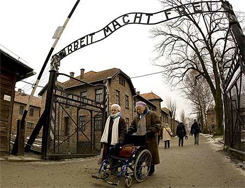 כעבור מספר ימים שנראו כנצח, הגענו לאושוויץ אשר בפולין. מיד עם הגיענו נזרקנו ע"י הגרמנים החוצה. אנשי הס.ס. עמדו על רמפה ומסביב עמדו הנאצים עם כלביהם ומכונות ירייה, העמידו אותנו בשורות  של 5 בכל שורה ואז החלה הסלקציה הנוראה מכל.קצין האס.אס. עמד עם מקל בידו ובהינף יד הפריד בין הגברים לנשים, בין הזקנים לצעירים, בין האימהות לילדים. עוד הספקתי להגניב לאשתי חתיכת לחם שהיתה עמי כדי שהסתדרו עד שיגיעו למחנה.באחת נתלשו והופרדו משפחות שלימות, המחזה היה נורא, צרחות ובכי נשמעו מכל עבר. הגרמנים  נהגו באכזריות השתמשו בכלביהם ובנשקיהם כדי לשבור את ההתנגדות, ברגע שכף רגלינו דרכה על אדמת אושוויץ,  הבנו כי הגענו לגיהינום.בעמדנו בשורות של 5 בכל שורה  צעק  אחד מקציני האס.אס. "אם יש מישהו חולה, או נכה בינינו, שיצעד קדימה. עמדתי לצעוד קדימה וחשבתי שאולי כך יהיה לי יותר קל,  אך אחד היוונים בשם ג'אקו מאסטרו שהיה וותיק באושוויץ ועבד על הרמפה, לחש לי ביוונית לחזור מיד לשורה. רק כעבור זמן הבנתי שהאיש הציל אותי ממוות .לאחר מכן נודע לי כי הציל עוד רבים אחרים.את הנשים והילדים וגם הזקנים העמיסו על משאיות. הייתי בטוח שהם נוסעים  למחנה עבודה כי קשה להם ללכת ברגל, לאחר הסלקציה הזו לא ראיתי עוד את אשתי ובני, שרק מאוחר יותר נודע  לי כי נלקחו מיד כאשר הגיעו  למחנה לתאי הגזים יחד עם עוד אימהות וילדים עם זקנים ואנשים מוגבלים אחרים.הכשרים לעבודה נלקחו לצד אחר ושם צוו להתפשט ולהיכנס למקלחות שבקושי מים זרמו בהם,  גילחו את שיער ראשנו וגופנו , לאחר מכן נאלצנו לרוץ עירומים כביום יוולדנו  אל הצריף שהוקצה לנו, מרחק של כ- . כאשר נכנסנו לצריף היה זה כבר לילה, היו שם דרגשי עץ ללא מזרונים נדחסנו אל תוך המיטות וישנו כל הלילה בהיותנו עירומים . רק בבוקר קיבלנו ביגוד, חילקו לנו כותנות דקות מפוספסות. במתכוון ניתנו לנו בגדים שאינם הולמים את מידותינו. הגבוה קיבל בגדים קצרים והנמוך ארוכים וזאת ,כמובן, על מנת להשפיל אותנו ככל האפשר. משם נלקחנו  מסודרים בשורות לעשיית המספר הכחול על היד.מעתה לא היינו  אנשים עם שמות, אלא מספרים בלבד. אני קיבלתי מס' 182313. באושוויץ  שהיתי כעשרים יום כאשר בלילה סגרו אותנו בתוך מבנה ולא נתנו לנו לצאת, וביום שהינו בחצר ללא מעש. מחנה וולסברגריכזו אותנו בחוץ והחלו לבחור בחורים צעירים וחסונים, העמידו אותנו בשורות ובעזרת משאיות   העבירו אותנו למחנה וולסברג שבשלזיה עילית, על יד ברסלאו שבפולין.  יש אומרים שזו שלוחה של אושוויץ. ושם במשך 6 חודשים עבדתי  עבודת פרך, בבנייה והקמה של המחנה הזה. שעוד בטרם סיימנו לבנות את המבנים החלו מגיעים אסירים, פוליטיים, פולנים, ויהודים. יחד אתי היו גם פולנים שהגיעו מהעיר הקרובה כדי לעבוד במחנה . והם אמרו לי בשפת ידיים, שהרי לא הבנתי את שפתם, שלא הראה עוד את משפחתי מאחר והם נשרפו במשרפות באושוויץ . "קאפוט" "קאפוט" ובעזרת הידיים תיארו לי חנק ושריפה. הייתי המום מהידיעה, לא האמנתי להם כי חשבתי שהם מנסים להתאכזר אלינו ולהמציא סיפורים, גם הסיפור לא נראה לי הגיוני ולא נתפס. ולכן עוד נשארה בי תקווה לראות את משפחתי באחד הימים. מדי יום העירו אותנו בצעקות , בקללות ובמכות בשעה 3:00-4:00 לפנות בוקר, עמדנו במפקד מספר שעות בכל תנאי מזג אויר כשלגופנו כותנות דקות ורגלינו קבקבי עץ  עד בואו של הקאפו לספור אותנו.   בצאתנו לעבודה המפרכת שהסתיימה בשעות הערב המאוחרות חילקו לנו קערית מים עכורים שריח נורא נדף מהם ובחזרנו בערב קיבלנו חתיכת לחם. העבודה התבצעה בידיים, ללא כל מכשור מתאים. הצריף שהוקצה לנו למגורים היה אולם ארוך כשבצדי הקיר עמדו שלשה דרגשי עץ מסודרים בשלוש קומות צפופות ושמיכה שיותר נכון להגדירה כיריעת בד דקה ללא מזרונים. ולדרגשים הללו דחסו כמה שיותר אנשים, לא יכולנו להסתובב מפאת הצפיפות הנוראה כך שישנו באותה תנוחה כל הלילה עד כמה שאפשר היה לישון בתנאים הללו.לאחר שסיימנו להקים את המחנה שהיה על הר גבוה החלו מוציאים אותנו לעבודה בסלילת כבישים, היתה זו עבודה קשה ללא מחסה מהקור הנורא השלג והכפור, וחשבתי לעצמי שעדיף לבצע עבודות בתוך המחנה מאשר לצאת החוצה. והזדמנות לכך נוצרה כאשר פעם נזקקו הגרמנים לאינסטלאטור במחנה עקב סתימה באחד מהבורות ששימשו לשירותים, ושאלו אם יש אחד כזה בבלוק, מיד קפצתי על ההצעה הרי זו היתה הזדמנות לשפר את תנאי המחיה העלובים שלי. כ- Chaise Commando  (עובד בשירותים) הייתי תחת חסותו של מנהל העבודה במחנה,  תחילה ביקש שאתקן את הברזים שהיו דולפים, אחר כך היתה דליפה בצנרת וכך למדתי שכדי להישאר במחנה עלי לגרום לקלקול  הברזים שלאחר מכן ביקשו שאתקן אותם. כך העסקתי את עצמי בעבודות בתוך המחנה. כעבור זמן מה, התבקשתי במסגרת התפקיד  לפנות את הצואה מהבורות בעזרת מגרפה ומריצה ולהעבירה למקום מרוחק ולקבור אותה. תחילה עשיתי את העבודה לבד, אך כאשר הלכו הבורות ונסתמו פעם אחר פעם, לפעמים אני הייתי גורם לסתימתם ולפעמים היו נסתמים עקב הכמות. וכך הקמנו קבוצה של מפני צואה מהמחנה, ובעזרת עגלה וסוס כאשר על העגלה היתה מותקנת חבית ענקית ובצד האחורי של החבית היה ברז,  היינו מגיעים לשדות פותחים את הברז ועוברים עם העגלה והסוס ומרוקנים את הצואה על השדה. למרות העבודה הדוחה, הייתה זו עבודה עדיפה על העבודה בחוץ שהייתה כרוכה במשקיפי קאפו וסכנת מוות בכל זמן נתון.בגלל העבודה המלוכלכת והמסריחה  נתן לי המנהל אפשרות להתקלח יום יום ולהחליף בגדים. שכן להתקלח היה דבר של לוקסוס, ומפעם לפעם גם נתן לי לחם לאכול.  כך שיפרתי במעט את תנאי המחיה במקום.התקרבות בעלות הבריתהיה זה לקראת סוף 1944 התחלנו לשמוע ולראות את אש התותחים מרחוק והבנו שהרוסים מתקרבים, בוקר אחד שוב נשמעו פקודות וצעקות, מפקדים , מסדרים וסלקציות. כל סלקציה כזו לוותה בפחד נוראי שמא ימצאו בך פגם ויעבירו אותך לתאי הגזים או להוצאה להורג. מאחר ושפת הדיבור שלי הינה יוונית אשר לא דמתה לשום שפה אחרת לא פולנית, לא יידיש, ולא גרמנית , הצרחות הפחידו עוד יותר. הגרמנים ידעו שהרוסים קרבים ולכן החליטו לפנות אותנו מהמחנה בוולסברג. הוציאו אותנו מן המחנה וריכזו אותנו בשורות של 5 בכל שורה והתחלנו לצעוד.ואז הובילו אותנו קציני האס.אס כאשר הם שומרים עלינו עם רובים ומכונות ירייה  ולקחו אותנו ברגל לכוון גרמניה. בכל פעם נעצרנו ליד מחנה ריכוז אחר שאינני יודע את שמם של המחנות. לאחר דין ודברים של הממונים שם וסירובם לקבלנו מאחר והמחנות היו מלאים עד אפס מקום, המשכנו למחנה הבא.וכך חלשים מפאת המזון הדל שקיבלנו והעבודה הקשה שביצענו צעדנו בצעדת המוות לכוון גרמניה. כל מי שהתעכב ולא עמד בקצב ההליכה, נורה מיד למוות גופתו נפלה על האדמה ונשארה שם ואנו המשכנו בדרכנו. במהלך הצעידה הזו חטפתי "דיאראה"(שלשול), וכל הדרך כאשר הסתירו אותי אנשים תוך כדי הליכה , התיישבתי באמצע הדרך לעשות את צרכיי עם פחד עצום פן אתפס כאשר אני עוצר .  למזלי לאחר מספר ימים עבר לי והרגשתי טוב יותר אך עדיין חלש מאוד. מידי פעם היינו מרימים מהאדמה גוש שלג ומוצצים אותו כדי להרוות את צימאוננו. פעם ביום עצרנו וחילקו לנו חתיכת לחם. פעם אחת כעבור מספר ימים שלא אכלנו כלום החליטו הגרמנים לתת לנו 2 סוסים כדי שנשחט אותם, יצאנו קבוצה של עשרה אנשים עם שמירה של הקאפו והגרמני שהיה מצויד בנשק אל הכפר הקרוב ושם ביקשנו מאחד מתושבי הכפר לשחוט את הסוסים, לאחר שנשחטו הסוסים הכנסנו את הבשר לשקים והבאנו אותו למקום שבו היו מרוכזים כולם.   בישלנו את הבשר בתוך פחים על מדורה שהדלקנו ושלושה ימים היה לנו מה לאכול. בכל פעם שמישהו היה נופל ומת, הרמנו וסחבנו אותו על מריצה או עגלה עם סוס. מידי פעם, עצרנו בפקודת הגרמנים חפרנו בור וקברנו את המתים. אני ירדתי לבור כדי לקבל את המתים מלמעלה וכדי לסדר אותם בצורה ישרה בקבר כדי שיהיה מקום לכולם. הייתי בטוח כי ישאירו אותי גם בתוך הקבר הזה.  באחד הפעמים כאשר ירדתי לסדר את הגופות בתוך הבור עמד קצין אס.אס שיכור שהוציא אקדח  ואיים עלי שאנסה להוציא שיניי הזהב מאותם אנשים מתים. לא היה לי עם מה להוציא עד שמצאתי מסמר ותחת איום של אקדח הוצאתי שיניי זהב ומסרתי לו. הייתי בטוח שבסוף הפעולה הזו הוא יירה בי ואשאר בתוך הבור. היה זה בחודש ינואר, היה קר מאד קפוא-  כאשר העלו אותנו לרכבת משא פתוחה. מי שישב בצד שמול הרוח קפא למוות למרות השמיכות שקבלנו. למזלי ישבתי בצד השני. קפאתי מקור אך החזקתי מעמד. מחנה אבנזההיה זה בחודש ינואר 1945 , ללא מחסה מהקור הנורא,  קפואים, רעבים וצמאים, הגענו לאוסטריה למחנה ריכוז בשם "אבנזה" שליד מאוטהאוזן.  (Ebensee)*. מחנה-משנה של מאוטהאוזן. המחנה הוקם ב- 18 בנובמבר 1943 במרחק של כארבעה  קילומטרים מהעיירה אבנזה, במחוז זלצקמרגוט (Salzkammergut)  לרגלי האלפים באוסטריה עילית. המחנה נועד לשם בניית מערכת מנהרות בצלע ההר לשכן בהן מפעל לפיתוח טילים. חלק קטן של המנהרות שהושלמו היו באורך של  לעומק ההר, מדופנות בטון, ובגובה של כמה קומות.במחנה היו 32 צריפי מגורים ומבני-שירותים, ובכללם משרפה. רוב האסירים הגיעו מהמחנה הראשי וממחנות-משנה באבנזה היו סך הכל  18,437 אסירים. המפקד הראשון של המחנה היה אס.אס. אוברשטורמפירר אוטו רימר. במאי 1944 הועבר רימר מתפקידו לאחר שירה בהיותו שיכור בקבוצת אסירים שחזרה מהעבודה והרג תשעה מהם. במקומו נתמנה ס"ס האופטשטורמפירר אנטון גאנץ. מפקד מחנה האסירים היה קצין ס"ס אלפונס בנדלה. זקן-המחנה היה מאגנוס, פושע גרמני מועד, לפני-כן מילא תפקיד זה במחנה הראשי של מאוטהאוזן. שני סגניו היו אף הם פושעים מועדים, ויחדיו השליטו טרור בקרב האסירים. רשם המחנה היה קמיל שולטס, אסיר מלוקסמבורג, והודות לו נשתמר ספר הנספים של אבנזה. האסירים היו בני לאומים רבים. בלטו ביניהם רוסים, יוגוסלבים, וצרפתים. ממלאי תפקידים אחדים היו גרמנים, ספרדים וצ'כים. בתחילת יוני 1944  הגיעו  היהודים הראשונים לאבנזה. בגלל התנאים הקשים והיחס האכזרי כלפיהם הייתה התמותה ביניהם גבוהה בהרבה מהתמותה בקרב אסירים הלא-יהודיים.  עוד בתחילת 1945 הוגבר קצב העבודה בחפירת המנהרות, ולשם כך הובאו משלוחי אסירים וביניהם מספר רב של יהודים. באמצע אפריל התחילו להגיע לאבנזה אסירים שהועברו מן המחנות המפונים שהיו מסונפים למחנה מאוטהאוזן. גם 7,401 אסירי מחנה מלק הגיעו לאבנזה בשלושה משלוחים. הצפיפות במחנה עלתה, ועמה הורעו בהרבה תנאי התברואה והופחתו מנות המזון. בצריף מספר 23, שבו רוכזו אסירים תשושים, אירעו מקרי קניבליזם. מאותו צריף הוצאו מדי יום כ- 80 גוויות. התמותה במחנה עלתה מאוד והמשרפות לא הספיקו לשרוף את כול הגוויות. החולים גויסו לחפירת שוחות, ולתוכן הושלכו הגוויות וכוסו בשכבת אדמה דקה. בחודש אפריל בלבד מתו 4,547 מכלל 16,000 אסירים שהיו אז באבנזה. ב- 30 באפריל שוחררו מרבית האסירים הגרמנים והיציאה לעבודה הופסקה.מחנה זה היה הנורא מכל . שם אולצנו לעבוד בחפירת מנהרות, פיצוץ עם דינמיט כדי לפתוח מנהרה בתוך ההרים.באחת הפעמים כאשר עמדתי בתור לאוכל נפלה מידיי קערת האוכל ונשברה. יהודי פולני שעמד לידי נתן לי את הקערה שלו כדי שהעמוד בתור לקבל אוכל, הדבר הכעיס מאוד את הקאפו, ועל-כך נענשתי בהלקאה. הקאפו ציווה על היהודי לצלוף בי, בחוסר ברירה כאשר הקאפו משגיח שאקבל מכות חזקות,  על גופי העירום הצליפו עם שוט עשרים וחמש מלקות, לאחר מכן נתנו לי את השוט כדי להכות את הפולני . כל העת הזאת עמדו מסביב הגרמנים וצחקו, ונהנו כאילו היתה זו קומדיה.המוות שרר בכל פינה במחנה ,בכל בוקר היה עלינו להוציא את המתים של אותו לילה כדי שיספרו במסדר. בכל יום היו מתים המון אנשים חלקם ברעב, חלקם במחלות ממכות ויריות של הגרמנים.מיום ליום רזינו עוד ועוד, מאחר ולא קיבלנו אוכל מזין אלא פת לחם ולעיתים מרק שכלל מים עכורים תפוחי אדמה עם קליפתם ואולי חתיכות שנראו כנקניק בימים של חג מיוחד.מידי פעם היו עורכים סלקציות להוצאת החולים והחלשים אשר אין ביכולתם לעמוד עוד בנטל העבודה הקשה, והם הובלו למשרפות. באחת הסלקציות הוציאו גם אותי והעבירו אותי לבלוק 23  שבו רוכזו כל החלשים והתשושים, כמעבר למועמדים למוות.פעם אחת כאשר התבקשנו להוציא את המתים מה"בלוק" התגלה כי לאחד המתים חסרה חתיכה בישבן, כנראה שהיה זה מקרה של קניבליזם,  ואז התחילו הגרמנים להשתולל מכעס, העמידו אותנו במסדר במשך שעות וחקרו אותנו כדי לגלות מי עשה זאת. נתנו לנו אולטימאטום עד הערב להסגיר את האחראי למעשה, אך אף אחד לא התוודה ולכן באותו ערב הם נכנסו לצריף בו התגוררנו ושיסו בנו את כלביהם המורעבים והטורפים, הכלבים נשכו וקרעו את בשרם של אלו שנתפסו. אני עליתי מיד לדרגשים והסתתרתי בקומה העליונה , שם גם היה המקום שישנתי בו, כאשר אני מתכרבל וחושש שמא אתפס. למזלי ניצלתי משיניהם, אך היו כאלה שלא ניצלו ונפצעו ואף מתו מפצעיהם.ידעתי כי ממקום זה אין דרך חזרה ולכן במאמץ עליון ובהזדמנות שניקרה בדרכי עקב המהומה שהתחוללה כאשר אנשים נפצעו מנשיכות הכלבים ניצלתי הזדמנות זו וברחתי והסתתרתי כל הלילה מתחת לצריף, ובבוקר כאשר הסתדרו האנשים למסדר הבוקר נדחפתי לתוך  קבוצה שעמדה לצאת לעבודה, הצטרפתי  אליה ויצאתי איתם לעבודה וכך ניצלתי ממוות.באחת העבודות שנדרשתי לבצע, היה עלי להוציא את המתים מקרונות הרכבת ולהעמיס אותם  על משאיות שנכנסו ברוורס עד קרון הרכבת,  כדי שיילקחו למשרפות או לקבר אחים. היה עלי לסדרם בצורה ישרה ומדויקת אחד כשראשו בצד אחד, ואחר עם הרגליים לצד שני, לא פעם הרגשתי כי אני נוגע באדם חי והעמדתי פנים כאילו שאיני מרגיש, אילו נתנו לאותו אדם כוס תה, היה זה מספיק כדי להחזירו לחיים. אך היה זה תחת השגחה של הגרמנים.  משהבחינו הגרמנים בתזוזה קלה בערימת המתים, מיד נשמעה ירייה לכוון, ואותו אדם חי כבר לא היה בחיים, לא פעם חשבתי שבסיום העבודה הזו, יירו גם בי ואז אצטרף אל ערימת הגופות. ראיתי את הגרמנים בחורים צעירים מאד, עומדים מסביב שיכורים משועשעים, צוחקים, ונהנים מהמחזה הנורא.פעם אחת כאשר עבדנו בתוך המנהרה וכרגיל הנחנו דינמיט לפוצץ ולפנות דרך בתוך ההר, קיבלנו פקודה להתפנות בזריזות  ואנו מיהרנו כולנו לצאת מתוך המנהרה כדי לא להיפגע.  אני רצתי ומיהרתי לברוח אך נפלתי על האבנים והכלים שהיו פזורים על הרצפה ושברתי את ידי השמאלית במרפק.  נלקחתי למרפאה וחבשו לי את היד עם מעין תחבושת. אך כמובן שנאלצתי לצאת לעבודה המפרכת עם ידי השבורה, כאשר היא מוחזקת ע"י השרוול של החולצה. מאחר ולא קיבלתי טיפול נאות נשארה ידי מכופפת ללא יכולת ליישרה עד עצם היום. היה לי מזל שזה קרה בסוף המלחמה, אך נשארתי מוגבל כל חיי עם יד שמאל.במחנה זה שהיתי כ-6 חודשים, מתחילת ינואר ועד השחרור ביוני 1945 . מפאת העבודה הקשה, וחוסר תמידי באוכל הלכנו ורזינו מיום ליום ונחלשנו כל-כך, עד שבקושי עמד לנו הכוח לקום ליום חדש, למכות, להשפלות ולהרג. ב- 5 במאי משנודע לגרמנים כי בנות הברית קרבים, הבינו כי הפסידו במלחמה ובשעת מפקד דרש מפקד המחנה גאנץ מכל האסירים להיכנס למנהרה מספר 5. בטענה כי בנות הברית מפציצים מלמעלה וכדי שלא ניפגע מאש הקרבות , אך אנו הבנו כי הם כנראה רוצים להשמידנו בפיצוץ בתוך המנהרה וכולם סרבו לזוז. אז מפאת חוסר הזמן שנותר להם עקב התקרבות בנות הברית למחנה, הוא ומלוויו, ואחריהם כל אנשי הס"ס, עזבו את שטח המחנה. הפיקוח על המחנה נמסר לידי יחידת משמר מקומית רובם היו מבוגרים.  למחרת, ב- 6 במאי, הגיעה לאבנזה יחידת החלוץ של צבא ארצות-הברית, והמחנה שוחרר.בפתח מנהרה מספר 5 נמצא קטר של קרונות כאשר מיכל המים שלו היה מלא חומר נפץ, והוא נועד כנראה לפיצוץ המנהרה שלתוכה עמדו להכניס את כול האסירים.כניסת האמריקאים למחנההיינו רזים וחלושים ולא היה בכוחנו לזוז ממקומנו. כאשר ראינו טנק נכנס למחנה, לא האמנו למראה עינינו, היו אלה  אמריקאים. הם  נדהמו לראות אותנו במצב שהיינו, רזים, מלוכלכים מלאי כינים, ערימות של גוויות שהיו בתור למשרפות שלא יכלו לעמוד בקצב התמותה במחנה.אנו היינו כצללים, שלדים מהלכים. הם הרימו אותנו בידיים כמו תינוקות, רחצו אותנו, טיפלו בנו ונתנו לנו לאכול. קיבלנו טיפול רפואי מאחר וכולם היו זקוקים לטיפול זה.צילמו אותנו כדי לפרסם לעולם את אשר ראו עיניהם.הם הקימו אוהל ושם החלו לחלק לנו ארוחות שבישלו במקום.היו כאלה שהתנפלו על האוכל שפתאום נזדמן להם אחרי רעב כל-כך ארוך וקשה, ואז תוך מספר שעות וימים מתו וזאת כיוון שהקיבה לא יכלה להכיל את הכמויות האלה של האוכל.  גם אני מיהרתי למאפיה שהיתה במחנה גנבתי משם כמה ככרות לחם מילאתי את ידיי ככל שרק יכולתי והתחלתי לאכול, הרגשתי הכי עשיר במחנה כשבאמתחתי כיכרות הלחם. כאשר ראו האסירים האחרים כי ידיי מלאות בלחם התנפלו עליי וחטפו ממני את הלחם תוך כדי שהם מכים בי, ואני במקום לוותר ולתת להם, מחזיק את הלחם כאילו היה הדבר היקר ביותר בחיים.  למזלי בגלל שלקחו ממני את הכמויות של הלחם,  כנראה שזה מה שהציל אותי ממוות.ביום השחרור שקלתי . לאט לאט הוספנו למשקלנו והתחזקנו מעט. נשארנו במחנה עד יוני 1945 עד שהתאוששנו מעט. אני זוכר שכאשר נכנסו צבא בנות הברית , פחדתי שלא אחזיק עוד מעמד וניסיתי בכל כוחי להיות מעודד ולקוות שהכול מאחורינו. חיפשתי לידי יוונים כדי שיהיה לי עם מי להיות ועם מי לדבר. פתאום שמעתי את ההמנון היווני . מיהרתי למקום וראיתי קבוצת יוונים עומדים מסביב לדגל יווני מאולתר ושרים . הצטרפתי אליהם וכך היינו יחד עד השחרור.האמריקאים רצו לקחת אותי לבית החולים לטפל ביד הפצועה אך אני לא הסכמתי, פחדתי שכולם ישתחררו ואני אשאר שם.השחרורלאחר השחרור נסעתי מאוסטריה  דרך האלפים לאיטליה יחד עם עוד יוונים שהיו עמי עד הגיענו לעיר בארי שבאיטליה, שם שהינו כחודש ימים, האיטלקים קיבלו אותנו יפה, נתנו לנו אוכל, פירות ובגדים. לאחר מכן הפלגנו באוניה שבה היו חיילים הודים של צבא בריטניה והם היו בדרכם חזרה הביתה. הגענו לפיראוס ושם לא נתנו לנו לרדת עד רדת החשיכה. בלילה העבירו אותנו לבית ספר ללון את הלילה ובבוקר נסענו לאתונה והתחלנו לחפש ניצולים ממשפחותינו.בהגיעי לאתונה הלכתי לחפש את דודי מרכוס אח של אבי שידעתי כי הוא מתגורר באתונה, זכרתי בערך את הבית מביקורים שביקרנו אותו כאשר גרנו בפטרס, שאלתי אנשים איך מגיעים ועם הסברים מצאתי את המקום. כאשר הגעתי לבית דודי דפקתי בדלת וכאשר בת דודי פתחה את הדלת, תחילה לא הכירה אותי מאחר וראתה אותי לאחרונה כאשר הייתי בגיל שתיים עשרה, דודתי קיבלה אותי בשמחה. נכנסתי לביתם שהיה בית מהודר . שם התקבלתי בחיבוקים ונשיקות והיתה התרגשות גדולה. דודתי נתנה לי בגדים של בנה שהיה בערך בן גילי, שאלתי אותם באם מישהו מהמשפחה יצר איתם קשר , רציתי לדעת באם אשתי ניצלה או מישהו מאחיי,  נודע לי כי אחי הגדול רואל, "הפרטיזן" חי,  אך לא ידעתי  המשפחה. מיד שלחו את בן דודי לחפש את אחי רואל ולהודיע לו כי אני חי . כאשר הוא הגיע נפלנו אחד לזרועות השני בכינו והתרגשנו. ישבנו כולנו מסביב לשולחן והם ביקשו לשמוע את הקורות אותי במשך התקופה. שאלו שאלות על בני משפחה אחרים. דודתי סידרה לי מיטה לישון בה , ואני נשכבתי עליה ונרדמתי. באמצע הלילה התעוררתי בבהלה, כאשר דימיתי שאני נמצא עדיין במחנה. החדר הסגור והמיטה החמה לא היו דברים שחוויתי בשנים האחרונות. הרגשתי חנק ורציתי אוויר. עליתי לגג הבית ונרדמתי שם על הרצפה. כאשר התעוררו בני הבית בבוקר ולא ראו אותי במיטתי נבהלו והחלו לחפש אותי ואז מצאו אותי ישן על הגג. אז הבינו איזו תקופה קשה עברה עלי כאשר נראיתי להם  כאחד שאיבד את שפיותו.בכל יום הלכנו לבדוק ברשימות שהכינו הג'וינט של אלה אשר ניצלו מהמחנות, באם נמצא ברשימה שם של מישהו מהקרובים והמכרים. חיפשתי את אשתי ובני ברשימות ובכל יום התאכזבתי לראות שהם לא נמצאים. גם אף אחד משבעת אחיה של אשתי לואיזה לא היו . ניסיתי לחפש דרך הג'וינט אולי הורי ואחיי שרדו מהמחנות. לאט לאט הבנתי שלא אמצא אף אחד מבני משפחתי , גם לא ההורים וגם לא שלושת אחיי.אחי הגדול ישראל לא שרד, וכן גם אחי דוד שהיו באושוויץ יחד עם אחי אברהם. אחי רואל הפרטיזן הצליח לשרוד בשורות הפרטיזנים אך אשתו ושני ילדיו לא שרדו .לאחר המלחמה הקימו הסוכנות היהודית מרכזי הכשרה חינוכית וחקלאית אשר בהם לימדו עברית, שירים עבריים וקצת חקלאות והכינו את שארית הפליטה לקראת העלייה לארץ ישראל.רק לאחר שישה חודשים, בנובמבר 1945, ערב לפני עלייתנו לאניית המעפילים "ברל כצנלסון" שאתה הפלגנו לארץ ישראל,  ניגש אלי מישהו ואמר לי כי אחי  מחפש אותי בהכשרה באתונה היכן שהייתי . ידעתי כי אחי רואל  כבר עלה לישראל ולכן  לא הייתי בטוח שמי שמחפש אותי הינו אחי.  אך ברדתי למטה ראיתי שאכן היה זה אחי מקי . כל-כך שמחתי לראות אותו, שנינו נפלנו אחד על צווארו של השני התחבקנו התנשקנו ובכינו משמחה לדעת שכל אחד מאתנו נותר בחיים. היתה זו פגישה מרגשת ביותר.  גם אחי היה בטוח שאני לא בחיים וכשנאמר לו שאני עומד לעלות לאנייה בדרך לישראל הוא לא האמין. לא היה לי מספיק זמן לשוחח אתו כי האנייה עמדה להפליג. ביקשתי ממנו שיעלה איתי לאנייה וניסע יחד לישראל, אך הוא סרב בטענה כי הוא נמצא עם חברה בשם אסתר והוא נוסע אתה אליה הביתה לאי קורפו כדי לפגוש את שתי אחיותיה ששרדו את המחנות .שאר בני משפחתה הושמדה במחנות. את אשתי טובה קפון הכרתי בהכשרה  באתונה . היא ילידת סלוניקי,  ניצולת שואה מאושוויץ ובירקנאו, ניצולה יחידה מכל משפחתה הענפה. כל יום הלכנו יחד לבדוק ברשימות, ואף היא התאכזבה לגלות כי  אף שם מבני משפחתה אינו מופיע ברשימת הניצולים.טובה ביקשה ממני שאסע איתה לסלוניקי לבדוק באם מישהו מבני משפחתה אולי ניצל מהמחנות ואולי חזר ישירות לסלוניקי, וכך נסענו לעיר סלוניקי, שם ראינו כי התושבים כבר נכנסו ופלשו לתוך הבית. דפקנו בדלת  וביקשנו לבדוק אולי נשארו חפצים אישיים שאפשר לקחת . התושבים אפשרו לנו להיכנס ולבדוק וכך מצאה טובה מספר תמונות וכמה חפצים והכניסה הכול למזוודה קטנה ויצאנו לדרכנו. כל הדרך בכתה טובה כשהמציאות טפחה על פניה משנוכחה שאף אחד לא שב הביתה. כאשר הגענו לאתונה נוכחנו לדעת כי המזוודה לא נמצאת, אולי נפלה, נגנבה או שמישהו לקח אותה בטעות. בשנת 1945 בחודש נובמבר עלינו יחד לארץ בעליה בלתי לגאלית. מיד עם הגיענו הורידו אותנו ליד קיבוץ שפיים הבריחו אותנו דרך הפרדסים כדי שלא נתפס על-ידי הבריטים ומשם נלקחנו לקיבוץ עין חרוד. בקיבוץ  עבדתי ברפת בחליבה והייתי אחראי על חלוקת החלב לכל האזור עם עגלה וסוס. כמו כן ביצענו כל עבודה חקלאית. באולפן המקומי לימדו אותנו עברית ,היינו קבוצה של מעפילים מיוון. טובה ואני המשכנו ביחסי הזוגיות וראיתי כי שנינו בודדים והחלטנו להקים יחד מש פחה. 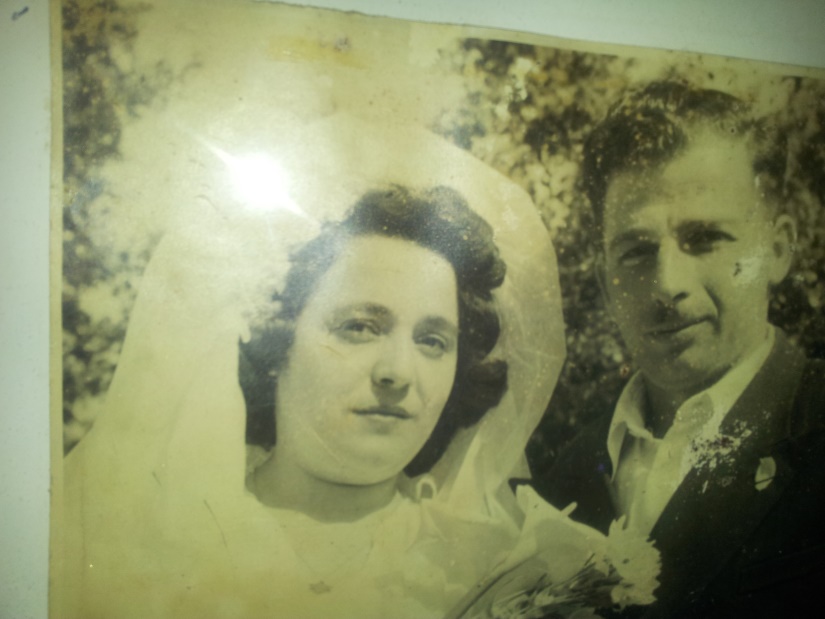 בתאריך   11/04/1946 נישאנו בקיבוץ עין חרוד. לא סיפרנו לאף אחד את הקורות אותנו כיוון שחשבנו שאנשים פשוט לא יאמינו  או שלא ירצו לשמוע. טובה מיעטה לספר את אשר עבר עליה באושוויץ ובירקנאו , היא היחידה ששרדה מכל משפחתה. כל משפחתה הקרובה והרחוקה נכחדה בשואה. כנראה שהיא העדיפה להדחיק את אשר עברה, היא נולדה בסלוניקי לשלמה ומרים קפון, היה לה אח גדול בשם יעקב, אח תאום בשם פנחס, אחות קטנה בשם קלר ואחות בשם רג'ינה שהיתה נשואה ליצחק אבוהב והיו להם שתי בנות דולי ומימי בנות שנתיים וחמש שנים. במרץ  1943 הובלה יחד עם משפחתה לגטו הברון הירש שהיה קשה כשלעצמו, הצפיפות וחוסר מתמיד במזון גרמו לסבל נוראי. ובחודש אפריל 1943 העבירו אותם הגרמנים לתחנת הרכבת, ומשם בטרנספורט שנמשך כ- 6 ימים לאושוויץ, בירקנאו. שם קעקעו את המספר הכחול על ידה . המספר הינו 40325 .בבירקנאו עבדה תחילה בחפירת תעלות,  לאחר מכן ב"שו-קומנדו" בפירוק נעליים, לפעמים תוך כדי פירוק הנעליים הייתה מוצאת מטבע זהב או תכשיט שהוחבא בסוליה ואז הייתה מוסרת זאת לאחראית שדאגה לתת לה כיכר לחם בתמורה, אותו יכלה לאכול ולחלק לחברותיה ובכך גם להשיג יחסי גומלין עם הנשים בצריף. לאחר מכן עבדה ב"אוניון" –מפעל הנשק.  את כל משפחתה הוריה שלמה ומרים,  אחיה יעקב ואחיה התאום פנחס וכן אחותה הגדולה רג'ינה ושתי בנותיה, השמידו מיד עם בואם לאושוויץ. אחותה הצעירה קלר החזיקה מעמד יחד איתה לתקופה מסוימת, עד שיום אחד חלתה בדיזנטריה . הם היו נפגשות מעבר לגדר כמעט בכל יום, עד  שהפסיקה להגיע ולא ראתה אותה עוד.בשנת 1946 עזבנו את הקיבוץ ועברנו לתל-אביב, פלשנו לגג שהיה בו חדר כביסה ברחוב מטלון, בניתי עוד 2 חדרים מקלחת ושירותים ושם נולדו לנו 4 ילדינו, אתי, מימי, קלר וניסים.אבי ואמי טובה ויעקב נצחון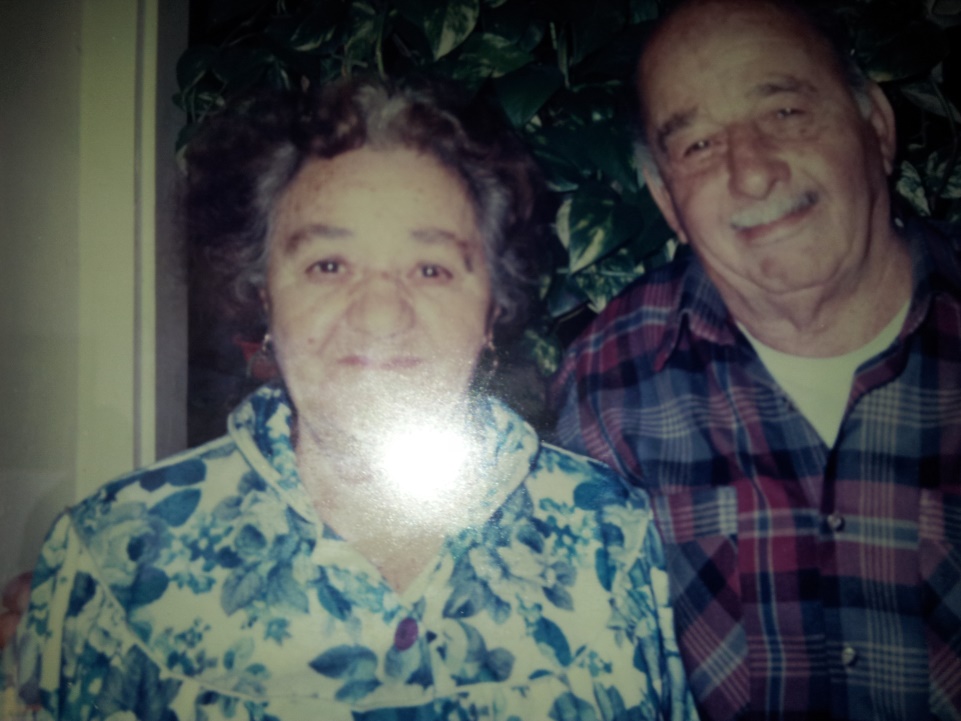 